M&L15: Principles of leadership and managEment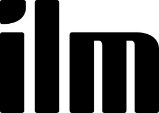 Centre Number :Centre Number :Centre Name :Centre Name :Learner Registration No :Learner Registration No :Learner Name:Learner Name:Learning Outcome / Section 1:  Understand the principles of effective decision makingLearning Outcome / Section 1:  Understand the principles of effective decision makingLearning Outcome / Section 1:  Understand the principles of effective decision makingLearning Outcome / Section 1:  Understand the principles of effective decision makingLearning Outcome / Section 1:  Understand the principles of effective decision makingLearning Outcome / Section 1:  Understand the principles of effective decision makingLearning Outcome / Section 1:  Understand the principles of effective decision makingAssessment Criteria (AC)Assessment GuidanceAssessment GuidanceAssessment GuidanceAssessment GuidanceAssessment GuidanceAssessor feedback on AC [comments not necessary in every box]AC 1.1 Explain the importance of defining the objectives, scope and success criteria of the decisions to be takenThe first stage in any decision making process is to set a clear and precise definition of your objective or goal when making a decision. Most decisions involve solving a problem so you need to know your success criteria or, in other words, how you will know or measure if the problem is solved. You could  identify a situation where a decision is required, probably as the solution to a problem, and explain the importance of defining your objective, scope and success criteria.(You might want to look at A.C1.6 and chose a situation where a business target or quality standard is not being achieved)Answer:The first stage in any decision making process is to set a clear and precise definition of your objective or goal when making a decision. Most decisions involve solving a problem so you need to know your success criteria or, in other words, how you will know or measure if the problem is solved. You could  identify a situation where a decision is required, probably as the solution to a problem, and explain the importance of defining your objective, scope and success criteria.(You might want to look at A.C1.6 and chose a situation where a business target or quality standard is not being achieved)Answer:The first stage in any decision making process is to set a clear and precise definition of your objective or goal when making a decision. Most decisions involve solving a problem so you need to know your success criteria or, in other words, how you will know or measure if the problem is solved. You could  identify a situation where a decision is required, probably as the solution to a problem, and explain the importance of defining your objective, scope and success criteria.(You might want to look at A.C1.6 and chose a situation where a business target or quality standard is not being achieved)Answer:The first stage in any decision making process is to set a clear and precise definition of your objective or goal when making a decision. Most decisions involve solving a problem so you need to know your success criteria or, in other words, how you will know or measure if the problem is solved. You could  identify a situation where a decision is required, probably as the solution to a problem, and explain the importance of defining your objective, scope and success criteria.(You might want to look at A.C1.6 and chose a situation where a business target or quality standard is not being achieved)Answer:The first stage in any decision making process is to set a clear and precise definition of your objective or goal when making a decision. Most decisions involve solving a problem so you need to know your success criteria or, in other words, how you will know or measure if the problem is solved. You could  identify a situation where a decision is required, probably as the solution to a problem, and explain the importance of defining your objective, scope and success criteria.(You might want to look at A.C1.6 and chose a situation where a business target or quality standard is not being achieved)Answer:AC 1.1 Explain the importance of defining the objectives, scope and success criteria of the decisions to be takenThe first stage in any decision making process is to set a clear and precise definition of your objective or goal when making a decision. Most decisions involve solving a problem so you need to know your success criteria or, in other words, how you will know or measure if the problem is solved. You could  identify a situation where a decision is required, probably as the solution to a problem, and explain the importance of defining your objective, scope and success criteria.(You might want to look at A.C1.6 and chose a situation where a business target or quality standard is not being achieved)Answer:The first stage in any decision making process is to set a clear and precise definition of your objective or goal when making a decision. Most decisions involve solving a problem so you need to know your success criteria or, in other words, how you will know or measure if the problem is solved. You could  identify a situation where a decision is required, probably as the solution to a problem, and explain the importance of defining your objective, scope and success criteria.(You might want to look at A.C1.6 and chose a situation where a business target or quality standard is not being achieved)Answer:The first stage in any decision making process is to set a clear and precise definition of your objective or goal when making a decision. Most decisions involve solving a problem so you need to know your success criteria or, in other words, how you will know or measure if the problem is solved. You could  identify a situation where a decision is required, probably as the solution to a problem, and explain the importance of defining your objective, scope and success criteria.(You might want to look at A.C1.6 and chose a situation where a business target or quality standard is not being achieved)Answer:The first stage in any decision making process is to set a clear and precise definition of your objective or goal when making a decision. Most decisions involve solving a problem so you need to know your success criteria or, in other words, how you will know or measure if the problem is solved. You could  identify a situation where a decision is required, probably as the solution to a problem, and explain the importance of defining your objective, scope and success criteria.(You might want to look at A.C1.6 and chose a situation where a business target or quality standard is not being achieved)Answer:The first stage in any decision making process is to set a clear and precise definition of your objective or goal when making a decision. Most decisions involve solving a problem so you need to know your success criteria or, in other words, how you will know or measure if the problem is solved. You could  identify a situation where a decision is required, probably as the solution to a problem, and explain the importance of defining your objective, scope and success criteria.(You might want to look at A.C1.6 and chose a situation where a business target or quality standard is not being achieved)Answer:Pass or ReferralAC 1.2 Assess the importance of analysing the potential impact of decision making.All decisions you make will have an impact. The decision could affect you and others and involve changes that may not be liked. The decision could have time and cost implications. There are risks involved in any decision. There may also be consequences if a decision is not made. Using the definition for AC1.1 as an example, you could explain the potential impact of the decision to be madeAnswer:.All decisions you make will have an impact. The decision could affect you and others and involve changes that may not be liked. The decision could have time and cost implications. There are risks involved in any decision. There may also be consequences if a decision is not made. Using the definition for AC1.1 as an example, you could explain the potential impact of the decision to be madeAnswer:.All decisions you make will have an impact. The decision could affect you and others and involve changes that may not be liked. The decision could have time and cost implications. There are risks involved in any decision. There may also be consequences if a decision is not made. Using the definition for AC1.1 as an example, you could explain the potential impact of the decision to be madeAnswer:.All decisions you make will have an impact. The decision could affect you and others and involve changes that may not be liked. The decision could have time and cost implications. There are risks involved in any decision. There may also be consequences if a decision is not made. Using the definition for AC1.1 as an example, you could explain the potential impact of the decision to be madeAnswer:.All decisions you make will have an impact. The decision could affect you and others and involve changes that may not be liked. The decision could have time and cost implications. There are risks involved in any decision. There may also be consequences if a decision is not made. Using the definition for AC1.1 as an example, you could explain the potential impact of the decision to be madeAnswer:AC 1.2 Assess the importance of analysing the potential impact of decision making.All decisions you make will have an impact. The decision could affect you and others and involve changes that may not be liked. The decision could have time and cost implications. There are risks involved in any decision. There may also be consequences if a decision is not made. Using the definition for AC1.1 as an example, you could explain the potential impact of the decision to be madeAnswer:.All decisions you make will have an impact. The decision could affect you and others and involve changes that may not be liked. The decision could have time and cost implications. There are risks involved in any decision. There may also be consequences if a decision is not made. Using the definition for AC1.1 as an example, you could explain the potential impact of the decision to be madeAnswer:.All decisions you make will have an impact. The decision could affect you and others and involve changes that may not be liked. The decision could have time and cost implications. There are risks involved in any decision. There may also be consequences if a decision is not made. Using the definition for AC1.1 as an example, you could explain the potential impact of the decision to be madeAnswer:.All decisions you make will have an impact. The decision could affect you and others and involve changes that may not be liked. The decision could have time and cost implications. There are risks involved in any decision. There may also be consequences if a decision is not made. Using the definition for AC1.1 as an example, you could explain the potential impact of the decision to be madeAnswer:.All decisions you make will have an impact. The decision could affect you and others and involve changes that may not be liked. The decision could have time and cost implications. There are risks involved in any decision. There may also be consequences if a decision is not made. Using the definition for AC1.1 as an example, you could explain the potential impact of the decision to be madeAnswer:                Pass or ReferralAC 1.3Explain the importance of obtaining sufficient valid information to enable effective decision makingDecisions involve understanding the context of the decision, for example the possible causes of a problem, and identifying two or more optional courses of action. If there was only one option no decision would be necessary. This involves gathering sufficient valid information. The more complex the decision and the greater its potential impact the more important this becomes. Using your definition from AC1.1 you could decide how you would set about gathering information. There may also be some tools or techniques you think you could useAnswer:Decisions involve understanding the context of the decision, for example the possible causes of a problem, and identifying two or more optional courses of action. If there was only one option no decision would be necessary. This involves gathering sufficient valid information. The more complex the decision and the greater its potential impact the more important this becomes. Using your definition from AC1.1 you could decide how you would set about gathering information. There may also be some tools or techniques you think you could useAnswer:Decisions involve understanding the context of the decision, for example the possible causes of a problem, and identifying two or more optional courses of action. If there was only one option no decision would be necessary. This involves gathering sufficient valid information. The more complex the decision and the greater its potential impact the more important this becomes. Using your definition from AC1.1 you could decide how you would set about gathering information. There may also be some tools or techniques you think you could useAnswer:Decisions involve understanding the context of the decision, for example the possible causes of a problem, and identifying two or more optional courses of action. If there was only one option no decision would be necessary. This involves gathering sufficient valid information. The more complex the decision and the greater its potential impact the more important this becomes. Using your definition from AC1.1 you could decide how you would set about gathering information. There may also be some tools or techniques you think you could useAnswer:Decisions involve understanding the context of the decision, for example the possible causes of a problem, and identifying two or more optional courses of action. If there was only one option no decision would be necessary. This involves gathering sufficient valid information. The more complex the decision and the greater its potential impact the more important this becomes. Using your definition from AC1.1 you could decide how you would set about gathering information. There may also be some tools or techniques you think you could useAnswer:AC 1.3Explain the importance of obtaining sufficient valid information to enable effective decision makingDecisions involve understanding the context of the decision, for example the possible causes of a problem, and identifying two or more optional courses of action. If there was only one option no decision would be necessary. This involves gathering sufficient valid information. The more complex the decision and the greater its potential impact the more important this becomes. Using your definition from AC1.1 you could decide how you would set about gathering information. There may also be some tools or techniques you think you could useAnswer:Decisions involve understanding the context of the decision, for example the possible causes of a problem, and identifying two or more optional courses of action. If there was only one option no decision would be necessary. This involves gathering sufficient valid information. The more complex the decision and the greater its potential impact the more important this becomes. Using your definition from AC1.1 you could decide how you would set about gathering information. There may also be some tools or techniques you think you could useAnswer:Decisions involve understanding the context of the decision, for example the possible causes of a problem, and identifying two or more optional courses of action. If there was only one option no decision would be necessary. This involves gathering sufficient valid information. The more complex the decision and the greater its potential impact the more important this becomes. Using your definition from AC1.1 you could decide how you would set about gathering information. There may also be some tools or techniques you think you could useAnswer:Decisions involve understanding the context of the decision, for example the possible causes of a problem, and identifying two or more optional courses of action. If there was only one option no decision would be necessary. This involves gathering sufficient valid information. The more complex the decision and the greater its potential impact the more important this becomes. Using your definition from AC1.1 you could decide how you would set about gathering information. There may also be some tools or techniques you think you could useAnswer:Decisions involve understanding the context of the decision, for example the possible causes of a problem, and identifying two or more optional courses of action. If there was only one option no decision would be necessary. This involves gathering sufficient valid information. The more complex the decision and the greater its potential impact the more important this becomes. Using your definition from AC1.1 you could decide how you would set about gathering information. There may also be some tools or techniques you think you could useAnswer:Pass or ReferralAC 1.4 Explain the importance of aligning decisions with business objectives, values and policiesAny decisions made in a business context will need to be aligned with the requirements of the business This may mean that some options, although valid, would not be acceptable.  For example, options involving expenditure when budgets are tight.. You could continue to use your example from above to explain the importance of aligning your decision to business objectives, values and policiesAnswer:Any decisions made in a business context will need to be aligned with the requirements of the business This may mean that some options, although valid, would not be acceptable.  For example, options involving expenditure when budgets are tight.. You could continue to use your example from above to explain the importance of aligning your decision to business objectives, values and policiesAnswer:Any decisions made in a business context will need to be aligned with the requirements of the business This may mean that some options, although valid, would not be acceptable.  For example, options involving expenditure when budgets are tight.. You could continue to use your example from above to explain the importance of aligning your decision to business objectives, values and policiesAnswer:Any decisions made in a business context will need to be aligned with the requirements of the business This may mean that some options, although valid, would not be acceptable.  For example, options involving expenditure when budgets are tight.. You could continue to use your example from above to explain the importance of aligning your decision to business objectives, values and policiesAnswer:Any decisions made in a business context will need to be aligned with the requirements of the business This may mean that some options, although valid, would not be acceptable.  For example, options involving expenditure when budgets are tight.. You could continue to use your example from above to explain the importance of aligning your decision to business objectives, values and policiesAnswer:AC 1.4 Explain the importance of aligning decisions with business objectives, values and policiesAny decisions made in a business context will need to be aligned with the requirements of the business This may mean that some options, although valid, would not be acceptable.  For example, options involving expenditure when budgets are tight.. You could continue to use your example from above to explain the importance of aligning your decision to business objectives, values and policiesAnswer:Any decisions made in a business context will need to be aligned with the requirements of the business This may mean that some options, although valid, would not be acceptable.  For example, options involving expenditure when budgets are tight.. You could continue to use your example from above to explain the importance of aligning your decision to business objectives, values and policiesAnswer:Any decisions made in a business context will need to be aligned with the requirements of the business This may mean that some options, although valid, would not be acceptable.  For example, options involving expenditure when budgets are tight.. You could continue to use your example from above to explain the importance of aligning your decision to business objectives, values and policiesAnswer:Any decisions made in a business context will need to be aligned with the requirements of the business This may mean that some options, although valid, would not be acceptable.  For example, options involving expenditure when budgets are tight.. You could continue to use your example from above to explain the importance of aligning your decision to business objectives, values and policiesAnswer:Any decisions made in a business context will need to be aligned with the requirements of the business This may mean that some options, although valid, would not be acceptable.  For example, options involving expenditure when budgets are tight.. You could continue to use your example from above to explain the importance of aligning your decision to business objectives, values and policiesAnswer:Pass or ReferralAC 1.5 Explain how to validate information used in the decision making processAll options for will have advantages and disadvantages in terms of achieving your objectives. Making the best decision involves analysing the options and selecting the option that, based on information, is likely to be the most effective. There are techniques that can be used to help in this analysis. Explain how you will use this process to make a judgement that is valid and based on fact rather than opinionAnswer:All options for will have advantages and disadvantages in terms of achieving your objectives. Making the best decision involves analysing the options and selecting the option that, based on information, is likely to be the most effective. There are techniques that can be used to help in this analysis. Explain how you will use this process to make a judgement that is valid and based on fact rather than opinionAnswer:All options for will have advantages and disadvantages in terms of achieving your objectives. Making the best decision involves analysing the options and selecting the option that, based on information, is likely to be the most effective. There are techniques that can be used to help in this analysis. Explain how you will use this process to make a judgement that is valid and based on fact rather than opinionAnswer:All options for will have advantages and disadvantages in terms of achieving your objectives. Making the best decision involves analysing the options and selecting the option that, based on information, is likely to be the most effective. There are techniques that can be used to help in this analysis. Explain how you will use this process to make a judgement that is valid and based on fact rather than opinionAnswer:All options for will have advantages and disadvantages in terms of achieving your objectives. Making the best decision involves analysing the options and selecting the option that, based on information, is likely to be the most effective. There are techniques that can be used to help in this analysis. Explain how you will use this process to make a judgement that is valid and based on fact rather than opinionAnswer:AC 1.5 Explain how to validate information used in the decision making processAll options for will have advantages and disadvantages in terms of achieving your objectives. Making the best decision involves analysing the options and selecting the option that, based on information, is likely to be the most effective. There are techniques that can be used to help in this analysis. Explain how you will use this process to make a judgement that is valid and based on fact rather than opinionAnswer:All options for will have advantages and disadvantages in terms of achieving your objectives. Making the best decision involves analysing the options and selecting the option that, based on information, is likely to be the most effective. There are techniques that can be used to help in this analysis. Explain how you will use this process to make a judgement that is valid and based on fact rather than opinionAnswer:All options for will have advantages and disadvantages in terms of achieving your objectives. Making the best decision involves analysing the options and selecting the option that, based on information, is likely to be the most effective. There are techniques that can be used to help in this analysis. Explain how you will use this process to make a judgement that is valid and based on fact rather than opinionAnswer:All options for will have advantages and disadvantages in terms of achieving your objectives. Making the best decision involves analysing the options and selecting the option that, based on information, is likely to be the most effective. There are techniques that can be used to help in this analysis. Explain how you will use this process to make a judgement that is valid and based on fact rather than opinionAnswer:All options for will have advantages and disadvantages in terms of achieving your objectives. Making the best decision involves analysing the options and selecting the option that, based on information, is likely to be the most effective. There are techniques that can be used to help in this analysis. Explain how you will use this process to make a judgement that is valid and based on fact rather than opinionAnswer:Pass or ReferralAC 1.6 Explain how to address issues that hamper the achievement of targets and quality standardsAddressing situations where targets or quality standards are not being met will involve following a problem solving / decision making process. In a situation such as this you are likely to involve team members and other stakeholders in the process. There are a number of tools and techniques that can be used to aid the process.The process to be followed is:Recognise and define the problem and objectiveResearch causes and identify options. Make a decision by comparing and contrasting the options and their consequences Plan and Implement the option(s)Evaluate the results Explain how you could use this process to solve a problem and explain the techniques that could be used. Basing this on an actual situation would be a good way to provide examples for your explanationAnswer:Addressing situations where targets or quality standards are not being met will involve following a problem solving / decision making process. In a situation such as this you are likely to involve team members and other stakeholders in the process. There are a number of tools and techniques that can be used to aid the process.The process to be followed is:Recognise and define the problem and objectiveResearch causes and identify options. Make a decision by comparing and contrasting the options and their consequences Plan and Implement the option(s)Evaluate the results Explain how you could use this process to solve a problem and explain the techniques that could be used. Basing this on an actual situation would be a good way to provide examples for your explanationAnswer:Addressing situations where targets or quality standards are not being met will involve following a problem solving / decision making process. In a situation such as this you are likely to involve team members and other stakeholders in the process. There are a number of tools and techniques that can be used to aid the process.The process to be followed is:Recognise and define the problem and objectiveResearch causes and identify options. Make a decision by comparing and contrasting the options and their consequences Plan and Implement the option(s)Evaluate the results Explain how you could use this process to solve a problem and explain the techniques that could be used. Basing this on an actual situation would be a good way to provide examples for your explanationAnswer:Addressing situations where targets or quality standards are not being met will involve following a problem solving / decision making process. In a situation such as this you are likely to involve team members and other stakeholders in the process. There are a number of tools and techniques that can be used to aid the process.The process to be followed is:Recognise and define the problem and objectiveResearch causes and identify options. Make a decision by comparing and contrasting the options and their consequences Plan and Implement the option(s)Evaluate the results Explain how you could use this process to solve a problem and explain the techniques that could be used. Basing this on an actual situation would be a good way to provide examples for your explanationAnswer:Addressing situations where targets or quality standards are not being met will involve following a problem solving / decision making process. In a situation such as this you are likely to involve team members and other stakeholders in the process. There are a number of tools and techniques that can be used to aid the process.The process to be followed is:Recognise and define the problem and objectiveResearch causes and identify options. Make a decision by comparing and contrasting the options and their consequences Plan and Implement the option(s)Evaluate the results Explain how you could use this process to solve a problem and explain the techniques that could be used. Basing this on an actual situation would be a good way to provide examples for your explanationAnswer:AC 1.6 Explain how to address issues that hamper the achievement of targets and quality standardsAddressing situations where targets or quality standards are not being met will involve following a problem solving / decision making process. In a situation such as this you are likely to involve team members and other stakeholders in the process. There are a number of tools and techniques that can be used to aid the process.The process to be followed is:Recognise and define the problem and objectiveResearch causes and identify options. Make a decision by comparing and contrasting the options and their consequences Plan and Implement the option(s)Evaluate the results Explain how you could use this process to solve a problem and explain the techniques that could be used. Basing this on an actual situation would be a good way to provide examples for your explanationAnswer:Addressing situations where targets or quality standards are not being met will involve following a problem solving / decision making process. In a situation such as this you are likely to involve team members and other stakeholders in the process. There are a number of tools and techniques that can be used to aid the process.The process to be followed is:Recognise and define the problem and objectiveResearch causes and identify options. Make a decision by comparing and contrasting the options and their consequences Plan and Implement the option(s)Evaluate the results Explain how you could use this process to solve a problem and explain the techniques that could be used. Basing this on an actual situation would be a good way to provide examples for your explanationAnswer:Addressing situations where targets or quality standards are not being met will involve following a problem solving / decision making process. In a situation such as this you are likely to involve team members and other stakeholders in the process. There are a number of tools and techniques that can be used to aid the process.The process to be followed is:Recognise and define the problem and objectiveResearch causes and identify options. Make a decision by comparing and contrasting the options and their consequences Plan and Implement the option(s)Evaluate the results Explain how you could use this process to solve a problem and explain the techniques that could be used. Basing this on an actual situation would be a good way to provide examples for your explanationAnswer:Addressing situations where targets or quality standards are not being met will involve following a problem solving / decision making process. In a situation such as this you are likely to involve team members and other stakeholders in the process. There are a number of tools and techniques that can be used to aid the process.The process to be followed is:Recognise and define the problem and objectiveResearch causes and identify options. Make a decision by comparing and contrasting the options and their consequences Plan and Implement the option(s)Evaluate the results Explain how you could use this process to solve a problem and explain the techniques that could be used. Basing this on an actual situation would be a good way to provide examples for your explanationAnswer:Addressing situations where targets or quality standards are not being met will involve following a problem solving / decision making process. In a situation such as this you are likely to involve team members and other stakeholders in the process. There are a number of tools and techniques that can be used to aid the process.The process to be followed is:Recognise and define the problem and objectiveResearch causes and identify options. Make a decision by comparing and contrasting the options and their consequences Plan and Implement the option(s)Evaluate the results Explain how you could use this process to solve a problem and explain the techniques that could be used. Basing this on an actual situation would be a good way to provide examples for your explanationAnswer:Pass or ReferralSection comments (optional):  Section comments (optional):  Section comments (optional):  Section comments (optional):  Verification comments (optional):Verification comments (optional):Verification comments (optional):Learning Outcome / Section 2:  Understand leadership styles and modelsLearning Outcome / Section 2:  Understand leadership styles and modelsLearning Outcome / Section 2:  Understand leadership styles and modelsLearning Outcome / Section 2:  Understand leadership styles and modelsLearning Outcome / Section 2:  Understand leadership styles and modelsLearning Outcome / Section 2:  Understand leadership styles and modelsLearning Outcome / Section 2:  Understand leadership styles and modelsAssessment Criteria (AC)Indicative ContentIndicative ContentIndicative ContentIndicative ContentIndicative ContentAssessor feedback on AC [comments not necessary in every box]AC 2.1Explain the difference in the influence on managers and leaders on their teamsManagers and leaders can be compared in a number of ways based on their role and characteristics. Although leaders are not necessarily managers it is generally accepted that managers should possess leadership skills. Outline the main differences between leaders and managers and use this comparison to explain how they influence others.Answer:Managers and leaders can be compared in a number of ways based on their role and characteristics. Although leaders are not necessarily managers it is generally accepted that managers should possess leadership skills. Outline the main differences between leaders and managers and use this comparison to explain how they influence others.Answer:Managers and leaders can be compared in a number of ways based on their role and characteristics. Although leaders are not necessarily managers it is generally accepted that managers should possess leadership skills. Outline the main differences between leaders and managers and use this comparison to explain how they influence others.Answer:Managers and leaders can be compared in a number of ways based on their role and characteristics. Although leaders are not necessarily managers it is generally accepted that managers should possess leadership skills. Outline the main differences between leaders and managers and use this comparison to explain how they influence others.Answer:Managers and leaders can be compared in a number of ways based on their role and characteristics. Although leaders are not necessarily managers it is generally accepted that managers should possess leadership skills. Outline the main differences between leaders and managers and use this comparison to explain how they influence others.Answer:AC 2.1Explain the difference in the influence on managers and leaders on their teamsManagers and leaders can be compared in a number of ways based on their role and characteristics. Although leaders are not necessarily managers it is generally accepted that managers should possess leadership skills. Outline the main differences between leaders and managers and use this comparison to explain how they influence others.Answer:Managers and leaders can be compared in a number of ways based on their role and characteristics. Although leaders are not necessarily managers it is generally accepted that managers should possess leadership skills. Outline the main differences between leaders and managers and use this comparison to explain how they influence others.Answer:Managers and leaders can be compared in a number of ways based on their role and characteristics. Although leaders are not necessarily managers it is generally accepted that managers should possess leadership skills. Outline the main differences between leaders and managers and use this comparison to explain how they influence others.Answer:Managers and leaders can be compared in a number of ways based on their role and characteristics. Although leaders are not necessarily managers it is generally accepted that managers should possess leadership skills. Outline the main differences between leaders and managers and use this comparison to explain how they influence others.Answer:Managers and leaders can be compared in a number of ways based on their role and characteristics. Although leaders are not necessarily managers it is generally accepted that managers should possess leadership skills. Outline the main differences between leaders and managers and use this comparison to explain how they influence others.Answer:Pass or ReferralAC 2.2Evaluate the suitability and impact of different leadership styles in different contextsLeadership refers to the ability to influence and motivate others to act in particular ways in order to achieve specific goals. Situational leadership models show that different leadership styles are required for different individuals, teams and situations. Describe a recognised model of situational leadership and how the different styles are applied. Use examples to illustrate your description and to explain how the model works in different contexts. Answer:Leadership refers to the ability to influence and motivate others to act in particular ways in order to achieve specific goals. Situational leadership models show that different leadership styles are required for different individuals, teams and situations. Describe a recognised model of situational leadership and how the different styles are applied. Use examples to illustrate your description and to explain how the model works in different contexts. Answer:Leadership refers to the ability to influence and motivate others to act in particular ways in order to achieve specific goals. Situational leadership models show that different leadership styles are required for different individuals, teams and situations. Describe a recognised model of situational leadership and how the different styles are applied. Use examples to illustrate your description and to explain how the model works in different contexts. Answer:Leadership refers to the ability to influence and motivate others to act in particular ways in order to achieve specific goals. Situational leadership models show that different leadership styles are required for different individuals, teams and situations. Describe a recognised model of situational leadership and how the different styles are applied. Use examples to illustrate your description and to explain how the model works in different contexts. Answer:Leadership refers to the ability to influence and motivate others to act in particular ways in order to achieve specific goals. Situational leadership models show that different leadership styles are required for different individuals, teams and situations. Describe a recognised model of situational leadership and how the different styles are applied. Use examples to illustrate your description and to explain how the model works in different contexts. Answer:AC 2.2Evaluate the suitability and impact of different leadership styles in different contextsLeadership refers to the ability to influence and motivate others to act in particular ways in order to achieve specific goals. Situational leadership models show that different leadership styles are required for different individuals, teams and situations. Describe a recognised model of situational leadership and how the different styles are applied. Use examples to illustrate your description and to explain how the model works in different contexts. Answer:Leadership refers to the ability to influence and motivate others to act in particular ways in order to achieve specific goals. Situational leadership models show that different leadership styles are required for different individuals, teams and situations. Describe a recognised model of situational leadership and how the different styles are applied. Use examples to illustrate your description and to explain how the model works in different contexts. Answer:Leadership refers to the ability to influence and motivate others to act in particular ways in order to achieve specific goals. Situational leadership models show that different leadership styles are required for different individuals, teams and situations. Describe a recognised model of situational leadership and how the different styles are applied. Use examples to illustrate your description and to explain how the model works in different contexts. Answer:Leadership refers to the ability to influence and motivate others to act in particular ways in order to achieve specific goals. Situational leadership models show that different leadership styles are required for different individuals, teams and situations. Describe a recognised model of situational leadership and how the different styles are applied. Use examples to illustrate your description and to explain how the model works in different contexts. Answer:Leadership refers to the ability to influence and motivate others to act in particular ways in order to achieve specific goals. Situational leadership models show that different leadership styles are required for different individuals, teams and situations. Describe a recognised model of situational leadership and how the different styles are applied. Use examples to illustrate your description and to explain how the model works in different contexts. Answer:Pass or ReferralAC 2.3Analyse theories and models of motivation and their application the  workplaceIndividuals and teams are influenced by different motivational needs which they seek to satisfy. There are a number of theories and models that explain how this happens and how this can be used to increase levels of motivation in the workplace. You need to choose at least two different motivation models, and describe their key features and likely effectiveness in differing workplace situationsAnswer:Individuals and teams are influenced by different motivational needs which they seek to satisfy. There are a number of theories and models that explain how this happens and how this can be used to increase levels of motivation in the workplace. You need to choose at least two different motivation models, and describe their key features and likely effectiveness in differing workplace situationsAnswer:Individuals and teams are influenced by different motivational needs which they seek to satisfy. There are a number of theories and models that explain how this happens and how this can be used to increase levels of motivation in the workplace. You need to choose at least two different motivation models, and describe their key features and likely effectiveness in differing workplace situationsAnswer:Individuals and teams are influenced by different motivational needs which they seek to satisfy. There are a number of theories and models that explain how this happens and how this can be used to increase levels of motivation in the workplace. You need to choose at least two different motivation models, and describe their key features and likely effectiveness in differing workplace situationsAnswer:Individuals and teams are influenced by different motivational needs which they seek to satisfy. There are a number of theories and models that explain how this happens and how this can be used to increase levels of motivation in the workplace. You need to choose at least two different motivation models, and describe their key features and likely effectiveness in differing workplace situationsAnswer:AC 2.3Analyse theories and models of motivation and their application the  workplaceIndividuals and teams are influenced by different motivational needs which they seek to satisfy. There are a number of theories and models that explain how this happens and how this can be used to increase levels of motivation in the workplace. You need to choose at least two different motivation models, and describe their key features and likely effectiveness in differing workplace situationsAnswer:Individuals and teams are influenced by different motivational needs which they seek to satisfy. There are a number of theories and models that explain how this happens and how this can be used to increase levels of motivation in the workplace. You need to choose at least two different motivation models, and describe their key features and likely effectiveness in differing workplace situationsAnswer:Individuals and teams are influenced by different motivational needs which they seek to satisfy. There are a number of theories and models that explain how this happens and how this can be used to increase levels of motivation in the workplace. You need to choose at least two different motivation models, and describe their key features and likely effectiveness in differing workplace situationsAnswer:Individuals and teams are influenced by different motivational needs which they seek to satisfy. There are a number of theories and models that explain how this happens and how this can be used to increase levels of motivation in the workplace. You need to choose at least two different motivation models, and describe their key features and likely effectiveness in differing workplace situationsAnswer:Individuals and teams are influenced by different motivational needs which they seek to satisfy. There are a number of theories and models that explain how this happens and how this can be used to increase levels of motivation in the workplace. You need to choose at least two different motivation models, and describe their key features and likely effectiveness in differing workplace situationsAnswer:Pass or ReferralSection comments (optional):  Section comments (optional):  Section comments (optional):  Section comments (optional):  Verification comments (optional):Verification comments (optional):Verification comments (optional):Learning outcome / Section 3: Understand the role, functions and processes of managementLearning outcome / Section 3: Understand the role, functions and processes of managementLearning outcome / Section 3: Understand the role, functions and processes of managementLearning outcome / Section 3: Understand the role, functions and processes of managementLearning outcome / Section 3: Understand the role, functions and processes of managementLearning outcome / Section 3: Understand the role, functions and processes of managementLearning outcome / Section 3: Understand the role, functions and processes of managementAssessment Criteria (AC)Indicative ContentIndicative ContentIndicative ContentIndicative ContentIndicative ContentAssessor feedback on AC [comments not necessary in every box]AC 3.1Analyse a manager’s responsibilities for planning, co-ordinating and controlling workTake each of these three main functions of management:PlanningCo-ordinatingControllingUsing examples, describe the key features of each of these functions  and how they contribute  to achieving team and organisational objectivesAnswer:Take each of these three main functions of management:PlanningCo-ordinatingControllingUsing examples, describe the key features of each of these functions  and how they contribute  to achieving team and organisational objectivesAnswer:Take each of these three main functions of management:PlanningCo-ordinatingControllingUsing examples, describe the key features of each of these functions  and how they contribute  to achieving team and organisational objectivesAnswer:Take each of these three main functions of management:PlanningCo-ordinatingControllingUsing examples, describe the key features of each of these functions  and how they contribute  to achieving team and organisational objectivesAnswer:Take each of these three main functions of management:PlanningCo-ordinatingControllingUsing examples, describe the key features of each of these functions  and how they contribute  to achieving team and organisational objectivesAnswer:AC 3.1Analyse a manager’s responsibilities for planning, co-ordinating and controlling workTake each of these three main functions of management:PlanningCo-ordinatingControllingUsing examples, describe the key features of each of these functions  and how they contribute  to achieving team and organisational objectivesAnswer:Take each of these three main functions of management:PlanningCo-ordinatingControllingUsing examples, describe the key features of each of these functions  and how they contribute  to achieving team and organisational objectivesAnswer:Take each of these three main functions of management:PlanningCo-ordinatingControllingUsing examples, describe the key features of each of these functions  and how they contribute  to achieving team and organisational objectivesAnswer:Take each of these three main functions of management:PlanningCo-ordinatingControllingUsing examples, describe the key features of each of these functions  and how they contribute  to achieving team and organisational objectivesAnswer:Take each of these three main functions of management:PlanningCo-ordinatingControllingUsing examples, describe the key features of each of these functions  and how they contribute  to achieving team and organisational objectivesAnswer:Pass or ReferralAC 3.2Explain how managers ensure that team objectives are metA simple model to show how managers ensure that team objectives are met consist of these steps:Communicate work objectives and plans for achieving objectivesProvide support and guidanceMonitor and evaluate progress Recognise achievementTake each of these  steps and explain, with examples, some of the activities likely to be involvedAnswer:A simple model to show how managers ensure that team objectives are met consist of these steps:Communicate work objectives and plans for achieving objectivesProvide support and guidanceMonitor and evaluate progress Recognise achievementTake each of these  steps and explain, with examples, some of the activities likely to be involvedAnswer:A simple model to show how managers ensure that team objectives are met consist of these steps:Communicate work objectives and plans for achieving objectivesProvide support and guidanceMonitor and evaluate progress Recognise achievementTake each of these  steps and explain, with examples, some of the activities likely to be involvedAnswer:A simple model to show how managers ensure that team objectives are met consist of these steps:Communicate work objectives and plans for achieving objectivesProvide support and guidanceMonitor and evaluate progress Recognise achievementTake each of these  steps and explain, with examples, some of the activities likely to be involvedAnswer:A simple model to show how managers ensure that team objectives are met consist of these steps:Communicate work objectives and plans for achieving objectivesProvide support and guidanceMonitor and evaluate progress Recognise achievementTake each of these  steps and explain, with examples, some of the activities likely to be involvedAnswer:AC 3.2Explain how managers ensure that team objectives are metA simple model to show how managers ensure that team objectives are met consist of these steps:Communicate work objectives and plans for achieving objectivesProvide support and guidanceMonitor and evaluate progress Recognise achievementTake each of these  steps and explain, with examples, some of the activities likely to be involvedAnswer:A simple model to show how managers ensure that team objectives are met consist of these steps:Communicate work objectives and plans for achieving objectivesProvide support and guidanceMonitor and evaluate progress Recognise achievementTake each of these  steps and explain, with examples, some of the activities likely to be involvedAnswer:A simple model to show how managers ensure that team objectives are met consist of these steps:Communicate work objectives and plans for achieving objectivesProvide support and guidanceMonitor and evaluate progress Recognise achievementTake each of these  steps and explain, with examples, some of the activities likely to be involvedAnswer:A simple model to show how managers ensure that team objectives are met consist of these steps:Communicate work objectives and plans for achieving objectivesProvide support and guidanceMonitor and evaluate progress Recognise achievementTake each of these  steps and explain, with examples, some of the activities likely to be involvedAnswer:A simple model to show how managers ensure that team objectives are met consist of these steps:Communicate work objectives and plans for achieving objectivesProvide support and guidanceMonitor and evaluate progress Recognise achievementTake each of these  steps and explain, with examples, some of the activities likely to be involvedAnswer:Pass or ReferralAC 3.3Explain how a manager’s role contributes to the achievement of an organisation’s vision, mission and objectivesManagers achieve the organisation’s vision, mission and objectives through planning, organizing, staffing, directing and controlling. They design systems and they set and follow policies and procedures. This also includes setting performance standards and performance measures and monitoring achievement.Chose at least two of these  roles - excluding those already covered in AC.3.1 - and explain how each would contribute to the achievement of the organisation’s vision, mission and objectivesAnswer:Managers achieve the organisation’s vision, mission and objectives through planning, organizing, staffing, directing and controlling. They design systems and they set and follow policies and procedures. This also includes setting performance standards and performance measures and monitoring achievement.Chose at least two of these  roles - excluding those already covered in AC.3.1 - and explain how each would contribute to the achievement of the organisation’s vision, mission and objectivesAnswer:Managers achieve the organisation’s vision, mission and objectives through planning, organizing, staffing, directing and controlling. They design systems and they set and follow policies and procedures. This also includes setting performance standards and performance measures and monitoring achievement.Chose at least two of these  roles - excluding those already covered in AC.3.1 - and explain how each would contribute to the achievement of the organisation’s vision, mission and objectivesAnswer:Managers achieve the organisation’s vision, mission and objectives through planning, organizing, staffing, directing and controlling. They design systems and they set and follow policies and procedures. This also includes setting performance standards and performance measures and monitoring achievement.Chose at least two of these  roles - excluding those already covered in AC.3.1 - and explain how each would contribute to the achievement of the organisation’s vision, mission and objectivesAnswer:Managers achieve the organisation’s vision, mission and objectives through planning, organizing, staffing, directing and controlling. They design systems and they set and follow policies and procedures. This also includes setting performance standards and performance measures and monitoring achievement.Chose at least two of these  roles - excluding those already covered in AC.3.1 - and explain how each would contribute to the achievement of the organisation’s vision, mission and objectivesAnswer:AC 3.3Explain how a manager’s role contributes to the achievement of an organisation’s vision, mission and objectivesManagers achieve the organisation’s vision, mission and objectives through planning, organizing, staffing, directing and controlling. They design systems and they set and follow policies and procedures. This also includes setting performance standards and performance measures and monitoring achievement.Chose at least two of these  roles - excluding those already covered in AC.3.1 - and explain how each would contribute to the achievement of the organisation’s vision, mission and objectivesAnswer:Managers achieve the organisation’s vision, mission and objectives through planning, organizing, staffing, directing and controlling. They design systems and they set and follow policies and procedures. This also includes setting performance standards and performance measures and monitoring achievement.Chose at least two of these  roles - excluding those already covered in AC.3.1 - and explain how each would contribute to the achievement of the organisation’s vision, mission and objectivesAnswer:Managers achieve the organisation’s vision, mission and objectives through planning, organizing, staffing, directing and controlling. They design systems and they set and follow policies and procedures. This also includes setting performance standards and performance measures and monitoring achievement.Chose at least two of these  roles - excluding those already covered in AC.3.1 - and explain how each would contribute to the achievement of the organisation’s vision, mission and objectivesAnswer:Managers achieve the organisation’s vision, mission and objectives through planning, organizing, staffing, directing and controlling. They design systems and they set and follow policies and procedures. This also includes setting performance standards and performance measures and monitoring achievement.Chose at least two of these  roles - excluding those already covered in AC.3.1 - and explain how each would contribute to the achievement of the organisation’s vision, mission and objectivesAnswer:Managers achieve the organisation’s vision, mission and objectives through planning, organizing, staffing, directing and controlling. They design systems and they set and follow policies and procedures. This also includes setting performance standards and performance measures and monitoring achievement.Chose at least two of these  roles - excluding those already covered in AC.3.1 - and explain how each would contribute to the achievement of the organisation’s vision, mission and objectivesAnswer:Pass or ReferralAC 3.4Analyse theories and models of managementThe overarching purpose of management is to achieve the organisation’s vision mission and objectives. To do this they need to bring together the organisation’s resources, including people, effectively and efficiently. There are a number of models or theories that have been developed over the years that assist managers in deciding the best way to achieve this.Many of these theories and models relate to the style of management used and the extent to which the manager controls all work activity or allows greater freedom of choice and action by employees. Chose two different theories or models of management and describe their key features. Analyse the strengths and weaknesses of each. Answer:The overarching purpose of management is to achieve the organisation’s vision mission and objectives. To do this they need to bring together the organisation’s resources, including people, effectively and efficiently. There are a number of models or theories that have been developed over the years that assist managers in deciding the best way to achieve this.Many of these theories and models relate to the style of management used and the extent to which the manager controls all work activity or allows greater freedom of choice and action by employees. Chose two different theories or models of management and describe their key features. Analyse the strengths and weaknesses of each. Answer:The overarching purpose of management is to achieve the organisation’s vision mission and objectives. To do this they need to bring together the organisation’s resources, including people, effectively and efficiently. There are a number of models or theories that have been developed over the years that assist managers in deciding the best way to achieve this.Many of these theories and models relate to the style of management used and the extent to which the manager controls all work activity or allows greater freedom of choice and action by employees. Chose two different theories or models of management and describe their key features. Analyse the strengths and weaknesses of each. Answer:The overarching purpose of management is to achieve the organisation’s vision mission and objectives. To do this they need to bring together the organisation’s resources, including people, effectively and efficiently. There are a number of models or theories that have been developed over the years that assist managers in deciding the best way to achieve this.Many of these theories and models relate to the style of management used and the extent to which the manager controls all work activity or allows greater freedom of choice and action by employees. Chose two different theories or models of management and describe their key features. Analyse the strengths and weaknesses of each. Answer:The overarching purpose of management is to achieve the organisation’s vision mission and objectives. To do this they need to bring together the organisation’s resources, including people, effectively and efficiently. There are a number of models or theories that have been developed over the years that assist managers in deciding the best way to achieve this.Many of these theories and models relate to the style of management used and the extent to which the manager controls all work activity or allows greater freedom of choice and action by employees. Chose two different theories or models of management and describe their key features. Analyse the strengths and weaknesses of each. Answer:AC 3.4Analyse theories and models of managementThe overarching purpose of management is to achieve the organisation’s vision mission and objectives. To do this they need to bring together the organisation’s resources, including people, effectively and efficiently. There are a number of models or theories that have been developed over the years that assist managers in deciding the best way to achieve this.Many of these theories and models relate to the style of management used and the extent to which the manager controls all work activity or allows greater freedom of choice and action by employees. Chose two different theories or models of management and describe their key features. Analyse the strengths and weaknesses of each. Answer:The overarching purpose of management is to achieve the organisation’s vision mission and objectives. To do this they need to bring together the organisation’s resources, including people, effectively and efficiently. There are a number of models or theories that have been developed over the years that assist managers in deciding the best way to achieve this.Many of these theories and models relate to the style of management used and the extent to which the manager controls all work activity or allows greater freedom of choice and action by employees. Chose two different theories or models of management and describe their key features. Analyse the strengths and weaknesses of each. Answer:The overarching purpose of management is to achieve the organisation’s vision mission and objectives. To do this they need to bring together the organisation’s resources, including people, effectively and efficiently. There are a number of models or theories that have been developed over the years that assist managers in deciding the best way to achieve this.Many of these theories and models relate to the style of management used and the extent to which the manager controls all work activity or allows greater freedom of choice and action by employees. Chose two different theories or models of management and describe their key features. Analyse the strengths and weaknesses of each. Answer:The overarching purpose of management is to achieve the organisation’s vision mission and objectives. To do this they need to bring together the organisation’s resources, including people, effectively and efficiently. There are a number of models or theories that have been developed over the years that assist managers in deciding the best way to achieve this.Many of these theories and models relate to the style of management used and the extent to which the manager controls all work activity or allows greater freedom of choice and action by employees. Chose two different theories or models of management and describe their key features. Analyse the strengths and weaknesses of each. Answer:The overarching purpose of management is to achieve the organisation’s vision mission and objectives. To do this they need to bring together the organisation’s resources, including people, effectively and efficiently. There are a number of models or theories that have been developed over the years that assist managers in deciding the best way to achieve this.Many of these theories and models relate to the style of management used and the extent to which the manager controls all work activity or allows greater freedom of choice and action by employees. Chose two different theories or models of management and describe their key features. Analyse the strengths and weaknesses of each. Answer:Pass or ReferralAC 3.5Explain how the application of management theories guide a manager’s actionsYou can assess and reflect on the effectiveness of management skills and behaviours in order to make improvements by understanding what managers do and the ways it can be done One way to illustrate your answer would be to assess yourself against a recognised management model and explain how it has guided your actions and highlighted areas for improvement. Answer:You can assess and reflect on the effectiveness of management skills and behaviours in order to make improvements by understanding what managers do and the ways it can be done One way to illustrate your answer would be to assess yourself against a recognised management model and explain how it has guided your actions and highlighted areas for improvement. Answer:You can assess and reflect on the effectiveness of management skills and behaviours in order to make improvements by understanding what managers do and the ways it can be done One way to illustrate your answer would be to assess yourself against a recognised management model and explain how it has guided your actions and highlighted areas for improvement. Answer:You can assess and reflect on the effectiveness of management skills and behaviours in order to make improvements by understanding what managers do and the ways it can be done One way to illustrate your answer would be to assess yourself against a recognised management model and explain how it has guided your actions and highlighted areas for improvement. Answer:You can assess and reflect on the effectiveness of management skills and behaviours in order to make improvements by understanding what managers do and the ways it can be done One way to illustrate your answer would be to assess yourself against a recognised management model and explain how it has guided your actions and highlighted areas for improvement. Answer:AC 3.5Explain how the application of management theories guide a manager’s actionsYou can assess and reflect on the effectiveness of management skills and behaviours in order to make improvements by understanding what managers do and the ways it can be done One way to illustrate your answer would be to assess yourself against a recognised management model and explain how it has guided your actions and highlighted areas for improvement. Answer:You can assess and reflect on the effectiveness of management skills and behaviours in order to make improvements by understanding what managers do and the ways it can be done One way to illustrate your answer would be to assess yourself against a recognised management model and explain how it has guided your actions and highlighted areas for improvement. Answer:You can assess and reflect on the effectiveness of management skills and behaviours in order to make improvements by understanding what managers do and the ways it can be done One way to illustrate your answer would be to assess yourself against a recognised management model and explain how it has guided your actions and highlighted areas for improvement. Answer:You can assess and reflect on the effectiveness of management skills and behaviours in order to make improvements by understanding what managers do and the ways it can be done One way to illustrate your answer would be to assess yourself against a recognised management model and explain how it has guided your actions and highlighted areas for improvement. Answer:You can assess and reflect on the effectiveness of management skills and behaviours in order to make improvements by understanding what managers do and the ways it can be done One way to illustrate your answer would be to assess yourself against a recognised management model and explain how it has guided your actions and highlighted areas for improvement. Answer:Pass or ReferralAC 3.6Explain the operational constraints imposed by budgets Most organisations have making a profit as a key objective and none can operate for any length of time at a loss. The way that this is achieved is through careful financial planning designed to control the use of resources. Explain what a budget is, how it is used to control activities and what operational constraints there may be within the business. You could illustrate this explanation by referring to the use of a budget for a specific business function.Answer:  Most organisations have making a profit as a key objective and none can operate for any length of time at a loss. The way that this is achieved is through careful financial planning designed to control the use of resources. Explain what a budget is, how it is used to control activities and what operational constraints there may be within the business. You could illustrate this explanation by referring to the use of a budget for a specific business function.Answer:  Most organisations have making a profit as a key objective and none can operate for any length of time at a loss. The way that this is achieved is through careful financial planning designed to control the use of resources. Explain what a budget is, how it is used to control activities and what operational constraints there may be within the business. You could illustrate this explanation by referring to the use of a budget for a specific business function.Answer:  Most organisations have making a profit as a key objective and none can operate for any length of time at a loss. The way that this is achieved is through careful financial planning designed to control the use of resources. Explain what a budget is, how it is used to control activities and what operational constraints there may be within the business. You could illustrate this explanation by referring to the use of a budget for a specific business function.Answer:  Most organisations have making a profit as a key objective and none can operate for any length of time at a loss. The way that this is achieved is through careful financial planning designed to control the use of resources. Explain what a budget is, how it is used to control activities and what operational constraints there may be within the business. You could illustrate this explanation by referring to the use of a budget for a specific business function.Answer: AC 3.6Explain the operational constraints imposed by budgets Most organisations have making a profit as a key objective and none can operate for any length of time at a loss. The way that this is achieved is through careful financial planning designed to control the use of resources. Explain what a budget is, how it is used to control activities and what operational constraints there may be within the business. You could illustrate this explanation by referring to the use of a budget for a specific business function.Answer:  Most organisations have making a profit as a key objective and none can operate for any length of time at a loss. The way that this is achieved is through careful financial planning designed to control the use of resources. Explain what a budget is, how it is used to control activities and what operational constraints there may be within the business. You could illustrate this explanation by referring to the use of a budget for a specific business function.Answer:  Most organisations have making a profit as a key objective and none can operate for any length of time at a loss. The way that this is achieved is through careful financial planning designed to control the use of resources. Explain what a budget is, how it is used to control activities and what operational constraints there may be within the business. You could illustrate this explanation by referring to the use of a budget for a specific business function.Answer:  Most organisations have making a profit as a key objective and none can operate for any length of time at a loss. The way that this is achieved is through careful financial planning designed to control the use of resources. Explain what a budget is, how it is used to control activities and what operational constraints there may be within the business. You could illustrate this explanation by referring to the use of a budget for a specific business function.Answer:  Most organisations have making a profit as a key objective and none can operate for any length of time at a loss. The way that this is achieved is through careful financial planning designed to control the use of resources. Explain what a budget is, how it is used to control activities and what operational constraints there may be within the business. You could illustrate this explanation by referring to the use of a budget for a specific business function.Answer: Pass or ReferralSection comments (optional):  Section comments (optional):  Section comments (optional):  Section comments (optional):  Verification comments (optional):Verification comments (optional):Verification comments (optional):Learning outcome / Section 4 : Understanding performance measurementLearning outcome / Section 4 : Understanding performance measurementLearning outcome / Section 4 : Understanding performance measurementLearning outcome / Section 4 : Understanding performance measurementLearning outcome / Section 4 : Understanding performance measurementLearning outcome / Section 4 : Understanding performance measurementLearning outcome / Section 4 : Understanding performance measurementAssessment Criteria (AC)Indicative ContentIndicative ContentIndicative ContentIndicative ContentIndicative ContentAssessor feedback on AC [comments not necessary in every box]AC 4.1Explain the relationship between business objectives and performance measuresThe use of objectives as a way to manage the organisation requires a system whereby those objectives are converted into standards of performance.  Performance metrics can then be set based on those standards and these can be used to compare the desired standard with the actual achievement. Gaps can be identified and corrective measures taken. Explain the meaning of each of these terms with examples:Business objectivesPerformance standardsPerformance metricsContinuous improvementAnswer:The use of objectives as a way to manage the organisation requires a system whereby those objectives are converted into standards of performance.  Performance metrics can then be set based on those standards and these can be used to compare the desired standard with the actual achievement. Gaps can be identified and corrective measures taken. Explain the meaning of each of these terms with examples:Business objectivesPerformance standardsPerformance metricsContinuous improvementAnswer:The use of objectives as a way to manage the organisation requires a system whereby those objectives are converted into standards of performance.  Performance metrics can then be set based on those standards and these can be used to compare the desired standard with the actual achievement. Gaps can be identified and corrective measures taken. Explain the meaning of each of these terms with examples:Business objectivesPerformance standardsPerformance metricsContinuous improvementAnswer:The use of objectives as a way to manage the organisation requires a system whereby those objectives are converted into standards of performance.  Performance metrics can then be set based on those standards and these can be used to compare the desired standard with the actual achievement. Gaps can be identified and corrective measures taken. Explain the meaning of each of these terms with examples:Business objectivesPerformance standardsPerformance metricsContinuous improvementAnswer:The use of objectives as a way to manage the organisation requires a system whereby those objectives are converted into standards of performance.  Performance metrics can then be set based on those standards and these can be used to compare the desired standard with the actual achievement. Gaps can be identified and corrective measures taken. Explain the meaning of each of these terms with examples:Business objectivesPerformance standardsPerformance metricsContinuous improvementAnswer:AC 4.1Explain the relationship between business objectives and performance measuresThe use of objectives as a way to manage the organisation requires a system whereby those objectives are converted into standards of performance.  Performance metrics can then be set based on those standards and these can be used to compare the desired standard with the actual achievement. Gaps can be identified and corrective measures taken. Explain the meaning of each of these terms with examples:Business objectivesPerformance standardsPerformance metricsContinuous improvementAnswer:The use of objectives as a way to manage the organisation requires a system whereby those objectives are converted into standards of performance.  Performance metrics can then be set based on those standards and these can be used to compare the desired standard with the actual achievement. Gaps can be identified and corrective measures taken. Explain the meaning of each of these terms with examples:Business objectivesPerformance standardsPerformance metricsContinuous improvementAnswer:The use of objectives as a way to manage the organisation requires a system whereby those objectives are converted into standards of performance.  Performance metrics can then be set based on those standards and these can be used to compare the desired standard with the actual achievement. Gaps can be identified and corrective measures taken. Explain the meaning of each of these terms with examples:Business objectivesPerformance standardsPerformance metricsContinuous improvementAnswer:The use of objectives as a way to manage the organisation requires a system whereby those objectives are converted into standards of performance.  Performance metrics can then be set based on those standards and these can be used to compare the desired standard with the actual achievement. Gaps can be identified and corrective measures taken. Explain the meaning of each of these terms with examples:Business objectivesPerformance standardsPerformance metricsContinuous improvementAnswer:The use of objectives as a way to manage the organisation requires a system whereby those objectives are converted into standards of performance.  Performance metrics can then be set based on those standards and these can be used to compare the desired standard with the actual achievement. Gaps can be identified and corrective measures taken. Explain the meaning of each of these terms with examples:Business objectivesPerformance standardsPerformance metricsContinuous improvementAnswer:Pass or ReferralAC 4.2Explain the features of a performance measurement  systemUsing the terms described in AC4.1, explain how they can be linked to form a performance measurement system. Also include in your explanation how the data from a performance measurement system can be usedAnswer:Using the terms described in AC4.1, explain how they can be linked to form a performance measurement system. Also include in your explanation how the data from a performance measurement system can be usedAnswer:Using the terms described in AC4.1, explain how they can be linked to form a performance measurement system. Also include in your explanation how the data from a performance measurement system can be usedAnswer:Using the terms described in AC4.1, explain how they can be linked to form a performance measurement system. Also include in your explanation how the data from a performance measurement system can be usedAnswer:Using the terms described in AC4.1, explain how they can be linked to form a performance measurement system. Also include in your explanation how the data from a performance measurement system can be usedAnswer:AC 4.2Explain the features of a performance measurement  systemUsing the terms described in AC4.1, explain how they can be linked to form a performance measurement system. Also include in your explanation how the data from a performance measurement system can be usedAnswer:Using the terms described in AC4.1, explain how they can be linked to form a performance measurement system. Also include in your explanation how the data from a performance measurement system can be usedAnswer:Using the terms described in AC4.1, explain how they can be linked to form a performance measurement system. Also include in your explanation how the data from a performance measurement system can be usedAnswer:Using the terms described in AC4.1, explain how they can be linked to form a performance measurement system. Also include in your explanation how the data from a performance measurement system can be usedAnswer:Using the terms described in AC4.1, explain how they can be linked to form a performance measurement system. Also include in your explanation how the data from a performance measurement system can be usedAnswer:Pass or ReferralAC 4.3 Explain how to set KPIsKPIs represent the performance standards defined by the organisation. Explain the term KPI and how they are set within the business.Answer:KPIs represent the performance standards defined by the organisation. Explain the term KPI and how they are set within the business.Answer:KPIs represent the performance standards defined by the organisation. Explain the term KPI and how they are set within the business.Answer:KPIs represent the performance standards defined by the organisation. Explain the term KPI and how they are set within the business.Answer:KPIs represent the performance standards defined by the organisation. Explain the term KPI and how they are set within the business.Answer:AC 4.3 Explain how to set KPIsKPIs represent the performance standards defined by the organisation. Explain the term KPI and how they are set within the business.Answer:KPIs represent the performance standards defined by the organisation. Explain the term KPI and how they are set within the business.Answer:KPIs represent the performance standards defined by the organisation. Explain the term KPI and how they are set within the business.Answer:KPIs represent the performance standards defined by the organisation. Explain the term KPI and how they are set within the business.Answer:KPIs represent the performance standards defined by the organisation. Explain the term KPI and how they are set within the business.Answer:Pass or ReferralAC 4.4Explain the tools, processes and timetable for monitoring and reporting on business performance Business performance management involves the collection and reporting of large volumes of information from a wide range of sources such as financial and non- financial process results, customer results, employee results and societal results. Software systems are frequently used to support this. One approach to managing this process is the use of the balanced scorecard. Describe a simple balanced scorecard model for use in planning, monitoring and reporting on business performance and explain how it would be usedAnswer:Business performance management involves the collection and reporting of large volumes of information from a wide range of sources such as financial and non- financial process results, customer results, employee results and societal results. Software systems are frequently used to support this. One approach to managing this process is the use of the balanced scorecard. Describe a simple balanced scorecard model for use in planning, monitoring and reporting on business performance and explain how it would be usedAnswer:Business performance management involves the collection and reporting of large volumes of information from a wide range of sources such as financial and non- financial process results, customer results, employee results and societal results. Software systems are frequently used to support this. One approach to managing this process is the use of the balanced scorecard. Describe a simple balanced scorecard model for use in planning, monitoring and reporting on business performance and explain how it would be usedAnswer:Business performance management involves the collection and reporting of large volumes of information from a wide range of sources such as financial and non- financial process results, customer results, employee results and societal results. Software systems are frequently used to support this. One approach to managing this process is the use of the balanced scorecard. Describe a simple balanced scorecard model for use in planning, monitoring and reporting on business performance and explain how it would be usedAnswer:Business performance management involves the collection and reporting of large volumes of information from a wide range of sources such as financial and non- financial process results, customer results, employee results and societal results. Software systems are frequently used to support this. One approach to managing this process is the use of the balanced scorecard. Describe a simple balanced scorecard model for use in planning, monitoring and reporting on business performance and explain how it would be usedAnswer:AC 4.4Explain the tools, processes and timetable for monitoring and reporting on business performance Business performance management involves the collection and reporting of large volumes of information from a wide range of sources such as financial and non- financial process results, customer results, employee results and societal results. Software systems are frequently used to support this. One approach to managing this process is the use of the balanced scorecard. Describe a simple balanced scorecard model for use in planning, monitoring and reporting on business performance and explain how it would be usedAnswer:Business performance management involves the collection and reporting of large volumes of information from a wide range of sources such as financial and non- financial process results, customer results, employee results and societal results. Software systems are frequently used to support this. One approach to managing this process is the use of the balanced scorecard. Describe a simple balanced scorecard model for use in planning, monitoring and reporting on business performance and explain how it would be usedAnswer:Business performance management involves the collection and reporting of large volumes of information from a wide range of sources such as financial and non- financial process results, customer results, employee results and societal results. Software systems are frequently used to support this. One approach to managing this process is the use of the balanced scorecard. Describe a simple balanced scorecard model for use in planning, monitoring and reporting on business performance and explain how it would be usedAnswer:Business performance management involves the collection and reporting of large volumes of information from a wide range of sources such as financial and non- financial process results, customer results, employee results and societal results. Software systems are frequently used to support this. One approach to managing this process is the use of the balanced scorecard. Describe a simple balanced scorecard model for use in planning, monitoring and reporting on business performance and explain how it would be usedAnswer:Business performance management involves the collection and reporting of large volumes of information from a wide range of sources such as financial and non- financial process results, customer results, employee results and societal results. Software systems are frequently used to support this. One approach to managing this process is the use of the balanced scorecard. Describe a simple balanced scorecard model for use in planning, monitoring and reporting on business performance and explain how it would be usedAnswer:Pass or ReferralAC 4.5Explain the use of management  accounts and management information systems in performance managementManagement information systems are designed to assist managers in managing more effectively and efficiently through making informed business decisions.Management accounting systems are one type of information system that provides specific financial and accounting information. Briefly describe some information that would be provided by a management accounting system. Also describe some information that would be provided by another – non- financial – management information system. Explain how this information could be used by a manager to assist decision making.Answer:Management information systems are designed to assist managers in managing more effectively and efficiently through making informed business decisions.Management accounting systems are one type of information system that provides specific financial and accounting information. Briefly describe some information that would be provided by a management accounting system. Also describe some information that would be provided by another – non- financial – management information system. Explain how this information could be used by a manager to assist decision making.Answer:Management information systems are designed to assist managers in managing more effectively and efficiently through making informed business decisions.Management accounting systems are one type of information system that provides specific financial and accounting information. Briefly describe some information that would be provided by a management accounting system. Also describe some information that would be provided by another – non- financial – management information system. Explain how this information could be used by a manager to assist decision making.Answer:Management information systems are designed to assist managers in managing more effectively and efficiently through making informed business decisions.Management accounting systems are one type of information system that provides specific financial and accounting information. Briefly describe some information that would be provided by a management accounting system. Also describe some information that would be provided by another – non- financial – management information system. Explain how this information could be used by a manager to assist decision making.Answer:Management information systems are designed to assist managers in managing more effectively and efficiently through making informed business decisions.Management accounting systems are one type of information system that provides specific financial and accounting information. Briefly describe some information that would be provided by a management accounting system. Also describe some information that would be provided by another – non- financial – management information system. Explain how this information could be used by a manager to assist decision making.Answer:AC 4.5Explain the use of management  accounts and management information systems in performance managementManagement information systems are designed to assist managers in managing more effectively and efficiently through making informed business decisions.Management accounting systems are one type of information system that provides specific financial and accounting information. Briefly describe some information that would be provided by a management accounting system. Also describe some information that would be provided by another – non- financial – management information system. Explain how this information could be used by a manager to assist decision making.Answer:Management information systems are designed to assist managers in managing more effectively and efficiently through making informed business decisions.Management accounting systems are one type of information system that provides specific financial and accounting information. Briefly describe some information that would be provided by a management accounting system. Also describe some information that would be provided by another – non- financial – management information system. Explain how this information could be used by a manager to assist decision making.Answer:Management information systems are designed to assist managers in managing more effectively and efficiently through making informed business decisions.Management accounting systems are one type of information system that provides specific financial and accounting information. Briefly describe some information that would be provided by a management accounting system. Also describe some information that would be provided by another – non- financial – management information system. Explain how this information could be used by a manager to assist decision making.Answer:Management information systems are designed to assist managers in managing more effectively and efficiently through making informed business decisions.Management accounting systems are one type of information system that provides specific financial and accounting information. Briefly describe some information that would be provided by a management accounting system. Also describe some information that would be provided by another – non- financial – management information system. Explain how this information could be used by a manager to assist decision making.Answer:Management information systems are designed to assist managers in managing more effectively and efficiently through making informed business decisions.Management accounting systems are one type of information system that provides specific financial and accounting information. Briefly describe some information that would be provided by a management accounting system. Also describe some information that would be provided by another – non- financial – management information system. Explain how this information could be used by a manager to assist decision making.Answer:Pass or ReferralAC 4.6 Explain the difference between outcomes and outputs‘Output’ is the actual tangible product or service resulting from a business process. ’Outcome’ represents the results, effects, or changes that come from the outputs. Explain the difference by giving two examples of measurable outputs from a process. Then explain what might be the ‘outcomes’ of those outputs highlighting the differencesAnswer:‘Output’ is the actual tangible product or service resulting from a business process. ’Outcome’ represents the results, effects, or changes that come from the outputs. Explain the difference by giving two examples of measurable outputs from a process. Then explain what might be the ‘outcomes’ of those outputs highlighting the differencesAnswer:‘Output’ is the actual tangible product or service resulting from a business process. ’Outcome’ represents the results, effects, or changes that come from the outputs. Explain the difference by giving two examples of measurable outputs from a process. Then explain what might be the ‘outcomes’ of those outputs highlighting the differencesAnswer:‘Output’ is the actual tangible product or service resulting from a business process. ’Outcome’ represents the results, effects, or changes that come from the outputs. Explain the difference by giving two examples of measurable outputs from a process. Then explain what might be the ‘outcomes’ of those outputs highlighting the differencesAnswer:‘Output’ is the actual tangible product or service resulting from a business process. ’Outcome’ represents the results, effects, or changes that come from the outputs. Explain the difference by giving two examples of measurable outputs from a process. Then explain what might be the ‘outcomes’ of those outputs highlighting the differencesAnswer:AC 4.6 Explain the difference between outcomes and outputs‘Output’ is the actual tangible product or service resulting from a business process. ’Outcome’ represents the results, effects, or changes that come from the outputs. Explain the difference by giving two examples of measurable outputs from a process. Then explain what might be the ‘outcomes’ of those outputs highlighting the differencesAnswer:‘Output’ is the actual tangible product or service resulting from a business process. ’Outcome’ represents the results, effects, or changes that come from the outputs. Explain the difference by giving two examples of measurable outputs from a process. Then explain what might be the ‘outcomes’ of those outputs highlighting the differencesAnswer:‘Output’ is the actual tangible product or service resulting from a business process. ’Outcome’ represents the results, effects, or changes that come from the outputs. Explain the difference by giving two examples of measurable outputs from a process. Then explain what might be the ‘outcomes’ of those outputs highlighting the differencesAnswer:‘Output’ is the actual tangible product or service resulting from a business process. ’Outcome’ represents the results, effects, or changes that come from the outputs. Explain the difference by giving two examples of measurable outputs from a process. Then explain what might be the ‘outcomes’ of those outputs highlighting the differencesAnswer:‘Output’ is the actual tangible product or service resulting from a business process. ’Outcome’ represents the results, effects, or changes that come from the outputs. Explain the difference by giving two examples of measurable outputs from a process. Then explain what might be the ‘outcomes’ of those outputs highlighting the differencesAnswer:Pass or ReferralSection comments (optional):Section comments (optional):Section comments (optional):Section comments (optional):Verification comments (optional):Verification comments (optional):Verification comments (optional):Assessor’s DecisionAssessor’s DecisionAssessor’s DecisionAssessor’s DecisionQuality Assurance UseQuality Assurance UseQuality Assurance UseOutcome (delete as applicable): PASS / REFERRALOutcome (delete as applicable): PASS / REFERRALSignature of Assessor:Date:Signature of Assessor:Date:Outcome (delete as applicable): PASS / REFERRALOutcome (delete as applicable): PASS / REFERRALSignature of QA:Date of QA check: